枋寮高中 _八腳Q比獸_ 推廣成果報告(表格不足請自行增加或刪除)辦理學校承辦老師寫一位承辦老師研習主題八腳Q比獸辦理期間         年    月    日至     年     月     日對象學生六年級參加總人數共     　　　　　人具體成效量化指標(請直接貼上這個符號■)　　　　　　  １　２　３　４　５　６　７　８　９ １０  學習成效　　□　□　□　□　□　□　□　□　□　□　  流程順暢　　□　□　□　□　□　□　□　□　□　□　  課程結合　　□　□　□　□　□　□　□　□　□　□　　　　　　　  １　２　３　４　５　６　７　８　９ １０  學習成效　　□　□　□　□　□　□　□　□　□　□　  流程順暢　　□　□　□　□　□　□　□　□　□　□　  課程結合　　□　□　□　□　□　□　□　□　□　□　　　　　　　  １　２　３　４　５　６　７　８　９ １０  學習成效　　□　□　□　□　□　□　□　□　□　□　  流程順暢　　□　□　□　□　□　□　□　□　□　□　  課程結合　　□　□　□　□　□　□　□　□　□　□　活動照片(每班四張照片即可)活動照片(每班四張照片即可)活動照片(每班四張照片即可)活動照片(每班四張照片即可)活動照片(每班四張照片即可)活動照片(每班四張照片即可)活動照片(每班四張照片即可)活動照片(每班四張照片即可)活動照片(每班四張照片即可)日期：106.11.14時間：上課時間班級：班級：六年甲班授課老師：請領鐘點教師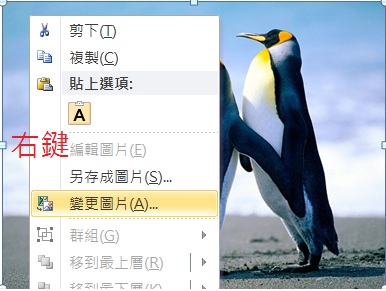 說明：說明：說明：說明：說明：說明：說明：說明：說明：說明：說明：說明：說明：說明：說明：說明：說明：說明：日期：106.11.14時間：上課時間班級：班級：六年甲班授課老師：請領鐘點教師說明：說明：說明：說明：說明：說明：說明：說明：說明：日期：106.11.14時間：上課時間班級：班級：六年甲班授課老師：請領鐘點教師說明：說明：說明：說明：說明：說明：說明：說明：說明：日期：106.11.14時間：上課時間班級：班級：六年甲班授課老師：請領鐘點教師說明：說明：說明：說明：說明：說明：說明：說明：說明：日期：106.11.14時間：上課時間班級：班級：六年甲班授課老師：請領鐘點教師說明：說明：說明：說明：說明：說明：說明：說明：說明：